The Federation of the Church Schools of Shalfleet and Yarmouth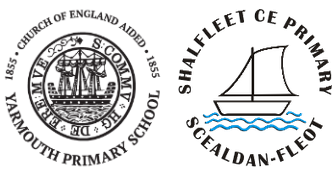 Long Term Planning Year AUTUMNAUTUMNSPRINGSPRINGSUMMERSUMMERTitle/DurationVictorian Values Year 2 & 1Victorian Values Year 2 & 1Our Island, Britain and BeyondYear 2 & 1Our Island, Britain and BeyondYear 2 & 1Marvellous MedicineYear 1 & 2Marvellous MedicineYear 1 & 2Half Term SplitAutumn 1Autumn2Spring 1Spring 2Summer 1Summer 2Focus Curriculum PrinciplePromotes independence and curiosityValuing all children, learning is accessible to allBroad, relevant and balanced-Local, Mainland, GlobalPromotes independence and curiosityValuing all children, learning is accessible to allBroad, relevant and balanced-Local, Mainland, GlobalBroad, relevant and balanced-Local, Mainland, GlobalPromotes independence and curiosityValuing all learning is accessible to allCoherent learning links and pathwaysBroad, relevant and balanced-Local, Mainland, GlobalPromotes independence and curiosityValuing all learning is accessible to allCoherent learning links and pathwaysStrong working partnershipsPromotes independence and curiosity Coherent learning links and pathwaysHigh quality outcomes, deep learningStrong working partnershipsPromotes independence and curiosity Coherent learning links and pathwaysHigh quality outcomes, deep learningEnglish(Focus Texts/Writing Opportunities)The Lost WordsLinked reading:Not a BoxNot a StickQueen Victoria’s Bathing MachineLost and FoundLighthouse Keeper’s LunchLinked reading:Island – Mark Janssen The Secret of Black Rock George’s Marvellous MedicineLinked reading: Hoorah for Mary SeacoleUsborne Florence NightingaleGeorge’s Marvellous MedicineLinked reading:Between Tick and Tock.Maths Year 1Number: Place Value within 10Number: Place value (within 10 and 20)Geometry: ShapeNumber: Addition and Subtraction(within 20)Number: Place Value (within 50)Multiples of 2, 5 and 10 included)Measurement:Length and HeightWeight and VolumeNumber: Multiplication and division (Reinforce multiples of 2,5 and 10 to be included)Number fractionsGeometry: Position and DirectionNumber: Place Value (within 100)Measurement:MoneyTimeMaths  Year 2Number: Place ValueAddition and SubtractionMeasurement: MoneyNumber: Number: Multiplication and DivisionStatistics GeometryNumber: FractionsMeasurement:Length and HeightConsolidationGeometry, Position and DirectionProblem solving and efficient methodsMeasurement: TimeMeasurement: MassCapacity and TemperatureInvestigationsScienceHistoryIn-depth study and comparison of Victoria and Elizabeth IITimeline:Victoria – Elizabeth IIStudy and comparison of artefactsVictorian collections:Toys and ChristmasSignificant places:Visit/study Yarmouth Castle Significant places:Forest, harbour, beaches localIn-depth study of influential nurses: Florence Nightingale and Mary Seacole. Study and compare historical medical challenges with challenges faced by nurses of today. Nursing in the community from the past. (Local links)Compare to now (Include and link to 2020 COVID-19 experiences).GeographyCreate a simple map of the school and grounds with a key. Plot and explore features of school environments and surrounding area.Linked reading: The Streets Beneath my FeetCreate maps of Osborne House. Plot features Study and compare the Isle of Wight to Antarctica Map study: countries and major cities of the UK. Link up with school in SheffieldExplore continents of the world using maps and globes.Link to the travels of Mary Seacole.Study five oceans using maps and globes.Linked reading:The Big Book of the BlueArtAndy GoldsworthySculpture, collage, sketching. Nature art. PortraitsWilliam MorrisFloral printingColour wheelsPersonalised flags and insignia – dye fabricPaint postcards of our island in style of Mark Janssen. (Underwater)Self-portraits in the style of Quentin Blake. Design potion labelsPainting rainbows (art therapy).Banksy (Southampton Hospital)Street dots (Pac Man)Design and TechnologyBuild an historic structure.Design and make a toyPuppetsDesign and make an umbrella with moving parts and waterproof material. (Science link)Federation Island Cardboard Island/Lighthouse Challenge. Mrs Grainger to judge.Design and make a potion bottle.Healthy food plates. Make bowls and food.MusicClapping songs-play and clap Aye Diddle DiddleThe sailor went to sea sea sea, Alley alley OThe Lost Words spell songs: The Bramble, Acorn, Dandelion, fern, ivyTo clap out rhythms that use different durationsTo play untuned instrumentsDrums, tambourines, maracas, rain sticks, blocks, castanets.Lost and found musicMusic from the pastTraditional songsTo listen to local musicians and their music inspired by locality.Visitors: Paul Armfield & others tbc.Sea Shantys-To sing familiar songs, rhymes and chants using expressionTo compose simple songs of celebrationTo sing familiar songs, rhymes and chants using expressionTo listen to a variety of live and recorded musicMusic with space and exploration theme:HolstBowie & other contemporary artistsComputingPEMulti skillsTeam GamesGames DanceGamesAthleticsAthleticsMultiskillsGymnasticsAthleticsMulti skillsSports DayAthleticsTeam GamesRESpecial: Special books - The Bible and Torah Light as a symbol: Advent & HanukkahChange: People Jesus meSadness to happiness: The Easter StoryStories from the six major religionsGodSMSC/PSHEStaying safeBeing kind to othersFriendshipsConservation Looking after the environmentEnvironmentRainforestsForestsGoals and AchievementsMoving on: New ChallengesTrips/Events/Visitors/Risk DayPoetry recital –distanced/onlineOsborne HouseVictorian ChristmasHeritage Education Online EdYarmouth Fireworks Parade – Yr 1&2 entryYarmouth Castle visitHeritage Education Online EdVisiting musiciansSea Life Centre visitNurses visitsMountbatten HospiceLocal Residential homes